ПРОЄКТУКРАЇНАВиконавчий комітет Нетішинської міської радиХмельницької областіР І Ш Е Н Н Я___.11.2021					Нетішин				  № ____/2021Про безоплатну передачу в оперативне управління завершеної улаштуванням системи блискавкозахисту будівлі Старокривинського будинку культури Відповідно до статті 40, пункту 3 частини 4 статті 42 Закону України «Про місцеве самоврядування в Україні», статті 137 Господарського кодексу України, рішення шостої сесії Нетішинської міської ради VІІI скликання від            05 лютого 2021 року № 6/246 «Про передачу управлінню капітального будівництва виконавчого комітету Нетішинської міської ради функцій замовника будівництва об’єктів», пункту 14 Переліку будівельних робіт, які не потребують документів, що надають право на їх виконання, та після закінчення яких об'єкт не підлягає прийняттю в експлуатацію, затвердженого постановою Кабінету Міністрів України від 07 червня 2017 року № 406, виконавчий комітет Нетішинської міської ради    в и р і ш и в:1. Утворити комісію з безоплатної передачі в оперативне управління завершеної улаштуванням системи блискавкозахисту будівлі Старокривинськото будинку культури по вул. Перемоги, 93в, с. Старий Кривин Славутського району Хмельницької області (далі – комісія) та затвердити її склад згідно з додатком.2. Комісії, у порядку встановленому чинним законодавством, вжити заходів щодо передачі від управління капітального будівництва виконавчого комітету Нетішинської міської ради до управління культури виконавчого комітету Нетішинської міської ради завершеного улаштуванням об’єкта та документацію: «Улаштування системи блискавкозахисту будівлі Старокривинського будинку культури по вул. Перемоги, 93в с. Старий Кривин, Славутського району, Хмельницької області».3. Контроль за виконанням цього рішення покласти на першого заступника міського голови Олену Хоменко.Міський голова							Олександр СУПРУНЮКДодаток до рішення виконавчогокомітету міської ради____.11.2021 № ___/2021СКЛАДкомісії з безоплатної передачі в оперативне управління завершеної улаштуванням системи блискавкозахисту будівлі Старокривинського будинку культури по вул. Перемоги, 93в, с. Старий Кривин, Славутського району, Хмельницької областіКеруючий справамивиконавчого комітету міської ради					                  Любов ОЦАБРИКАХоменко Олена- перший заступник міського голови, голова комісіїГонгало Галина- начальник виробничо-технічного відділу управління капітального будівництва виконавчого комітету Нетішинської міської радиМельник Лариса- головний бухгалтер управління культури виконавчого комітету Нетішинської міської радиМихасик Іван- начальник управління культури виконавчого комітету Нетішинської міської радиНаумук Наталія- директор КЗ «Старокривинський будинок культури»Петрук Ярослав- начальник управління капітального будівництва виконавчого комітету Нетішинської міської радиШаповалова Ольга- головний бухгалтер управління капітального будівництва виконавчого комітету Нетішинської міської ради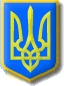 